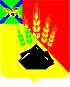 ДУМАМИХАЙЛОВСКОГО МУНИЦИПАЛЬНОГОРАЙОНАРЕШЕНИЕс. Михайловка27.10.2022 г.							    № 264О внесении изменений в решение Думы Михайловского муниципального района от 31.03.2022 № 197 «Об утверждении Положения об обеспечении первичных мер пожарной безопасности  в границах Михайловского муниципального района за границами городского и сельских населенных пунктов Михайловского муниципального района»         Руководствуясь пунктом 7.1. части 1 статьи 15, статьей 48 Федерального закона от 6 октября 2003 г. № 131-ФЗ «Об общих принципах организации местного самоуправления в Российской Федерации», статьей 19  Федерального закона от 21 декабря 1994 г. № 69-ФЗ «О пожарной безопасности», Законом Приморского края от 13 июля 1998 г. № 14-КЗ «О пожарной безопасности в Приморском крае», на основании Устава Михайловского муниципального района Приморского края, Дума Михайловского муниципального районаРЕШИЛА:	1. Внести изменения  в решение Думы Михайловского муниципального района от 31.03.2022 № 197 «Об утверждении Положения об обеспечении первичных мер пожарной безопасности в границах Михайловского муниципального района за границами городского и сельских населенных пунктов Михайловского муниципального района» (далее решение), следующего содержания:Подпункт 2 пункта 2.1 раздела 2 Положения «Об обеспечении первичных мер пожарной безопасности в границах Михайловского муниципального района за границами городского и сельских населенных пунктов Михайловского муниципального района» исключить.Пункт 2.2 раздела 2 Положения «Об обеспечении первичных мер пожарной безопасности в границах Михайловского муниципального района за границами городского и сельских населенных пунктов Михайловского муниципального района» изложить в новой редакции:«1) Разработка и принятие нормативных актов по вопросам организационно-правового, финансового, материально-технического обеспечения первичных мер пожарной безопасности;2) Разработка и организация выполнения муниципальных программ по вопросам обеспечения пожарной безопасности;3) Установление особого противопожарного режима на территории муниципального образования, а также дополнительных требований пожарной безопасности на время его действия.Пункт 4.2 раздела 4 Положения «Об обеспечении первичных мер пожарной безопасности в границах Михайловского муниципального района за границами городского и сельских населенных пунктов Михайловского муниципального района» изложить в новой редакции: «Финансовое обеспечение мероприятий по обеспечению первичных мер пожарной безопасности Михайловского муниципального района осуществляется за счет средств местного бюджета».2. Настоящее решение направить главе района для подписания и официального опубликования.Председатель Думы Михайловскогомуниципального района                                                                Н.Н. Мельничук